5.1.2. Name of students benefitted from NGO’s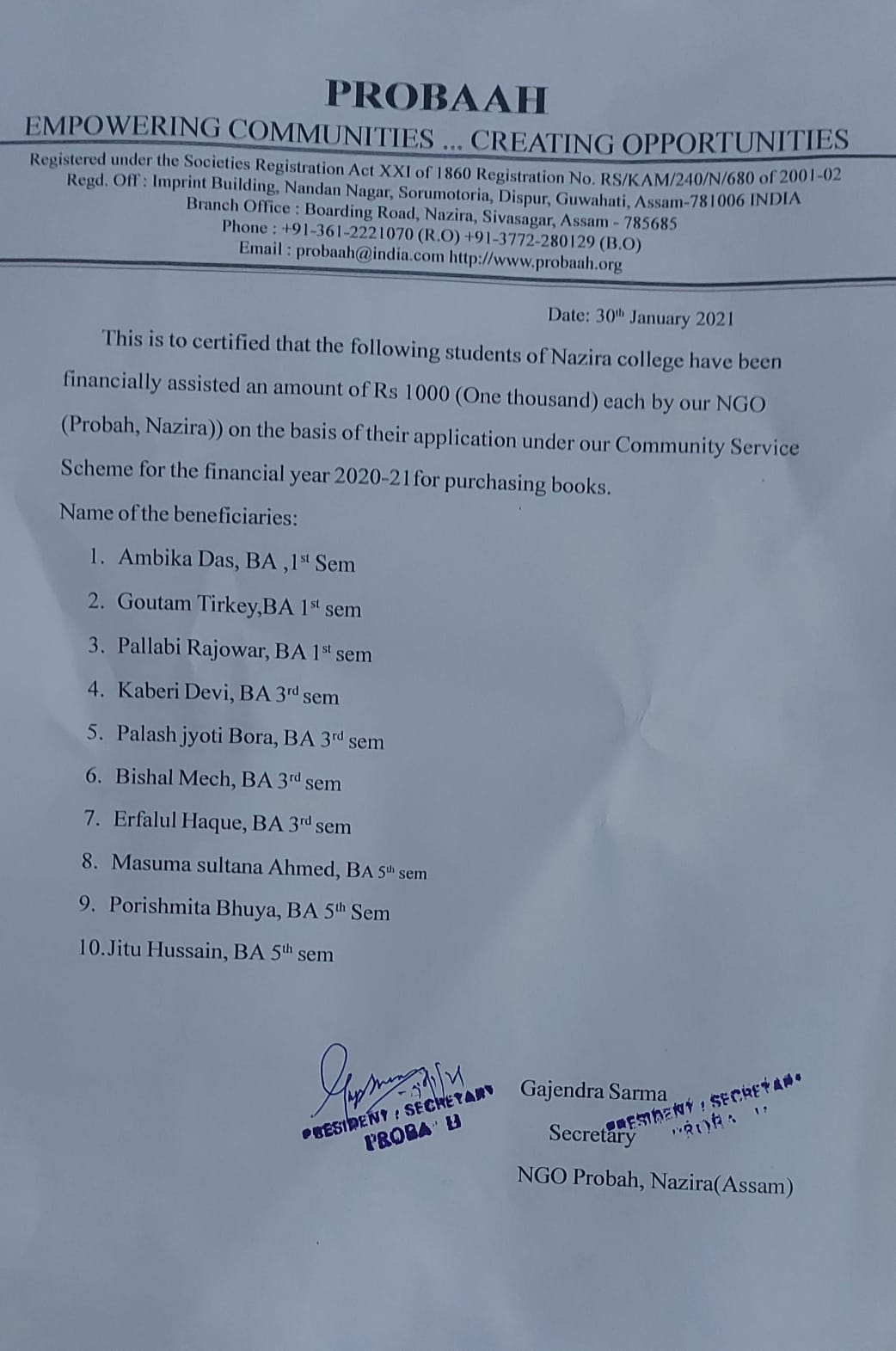 